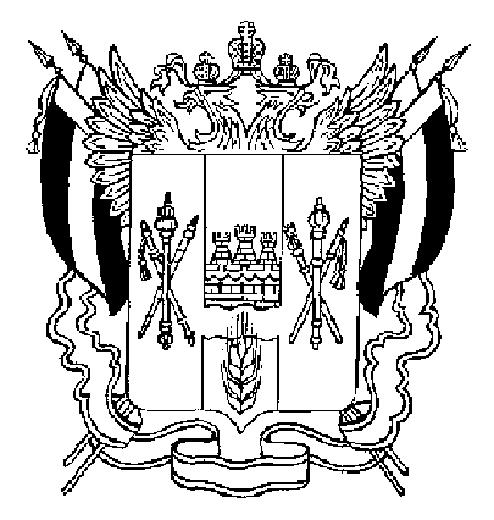 АДМИНИСТРАЦИЯВЕСЕЛОВСКОГО СЕЛЬСКОГО ПОСЕЛЕНИЯВЕСЕЛОВСКОГО РАЙОНА РОСТОВСКОЙ ОБЛАСТИРАСПОРЯЖЕНИЕ28 декабря 2023 года  		         № 66                             	 п. ВеселыйОб утверждении плана реализации муниципальной программыВеселовского сельского поселения«Энергоэффективность и развитие  промышленности и энергетики» на 2024 годВ соответствии с постановлением Администрации Веселовского сельского поселения от 24.09.2018 № 152 «Об утверждении методических рекомендаций по разработке и реализации муниципальных программ Веселовского сельского поселения»:1. Утвердить план реализации муниципальной программы Веселовского сельского поселения муниципальной программы Веселовского сельскогопоселения «Энергоэффективность  и развитие промышленности и энергетики»  на 2024 год (далее – план реализации) согласно приложению к настоящему Распоряжению.2.  Настоящее распоряжение вступает в силу с момента его подписания.3.  Контроль за исполнением настоящего распоряжения возлагаю на себя.   Приложение к распоряжению   Администрации Веселовского сельского поселения от 28.12.2024 №66План реализации муниципальной программы Веселовского сельского поселения «Энергоэффективность  и развитие энергетики»  на 2024 годГлава АдминистрацииВеселовского сельского поселения                                             К.А.ФедорченкоНаименование подпрограммы, основного мероприятия, мероприятия ведомственной целевой программы, контрольного события программыОтветственный исполнительОжидаемый результат (краткое описание)Срок реализации (дата)Объем расходов на 2024 год (тыс.руб.)Объем расходов на 2024 год (тыс.руб.)Объем расходов на 2024 год (тыс.руб.)Объем расходов на 2024 год (тыс.руб.)Объем расходов на 2024 год (тыс.руб.)Наименование подпрограммы, основного мероприятия, мероприятия ведомственной целевой программы, контрольного события программыОтветственный исполнительОжидаемый результат (краткое описание)Срок реализации (дата)всегоОбластной бюджетФедеральный бюджетМестный бюджетВнебюджетные ист-ки123456789Муниципальная программа «Энергоэффективность, развитие промышленности и энергетики»Администрация Веселовского сельского поселенияповышение энергетической эффективности экономикивесь период800,00,00,0800,00,0Подпрограмма 1. «Энергосбережение и повышение энергетической эффективности Веселовского сельского поселения» повышение энергетической эффективности экономики Веселовского сельского поселениявесь период800,00,00,0800,00,0Основное мероприятие 1.1Мероприятия по приобретению энергосберегающих фонарей.рост уровня и качества жизни населения Веселовского сельского поселения весь период800,00,00,0800,00,0